Утверждёнрешением Коллегии Счётной палатыУльяновской областиОт 23.04.2020 №11 Отчёт по результатам экспертно-аналитического мероприятия «Оперативный контроль за ходом реализации национальных (региональных) проектов на территории Ульяновской области в 2019 году»Основание для проведения экспертно-аналитического мероприятия:- план деятельности Счётной палаты Ульяновской области на 2020 год, утверждённый решением Коллегии Счётной палаты Ульяновской области от 26.12.2019 № 45/2019.Предмет мероприятия: исполнения бюджетных ассигнований, выделенных на реализацию мероприятий региональных проектов в 2019 году, достижения установленных плановых показателей. Цель мероприятия: установление причин не достижения установленных показателей региональных проектов. Объект мероприятия: консолидированный бюджет Ульяновской области, отчеты о ходе реализации региональных проектов на территории Ульяновской области в системе «Электронный бюджет». Анализируемый период: 2019 год.Срок проведения мероприятия: март-апрель 2020 годаПри проведении мониторинга использованы отчеты о ходе реализации региональных проектов на территории Ульяновской области, размещенные в системе «Электронный бюджет», план-график заключения контрактов и освоения средств по национальным проектам по состоянию на 01.01.2020, представленный Министерством финансов Ульяновской области. Счетная палата Ульяновской области отмечает, что подсистема управления национальными проектами ГИИС «Электронный бюджет» имеет ряд проблем – запрашиваемые страницы загружаются крайне медленно, изредка не загружаются вообще.  По информации руководителей региональных проектов, в начале года при размещении отчётов о реализации региональных проектов они столкнулись с техническими проблемами, которые не позволили им своевременно разместить отчёты в ГИИС «Электронный бюджет». На момент начала мониторинга (февраль), отчёты о ходе реализации региональных проектов «Жильё» и «Безопасность дорожного движения» отсутствовали в системе «Электронный бюджет».  Согласно письму Министерства строительства и архитектуры Ульяновской области №660вн от 14.02.2020 отчёт по региональному проекту «Жильё» не был размещён в системе, в том числе, по следующим причинам: «некорректное отображения сводной бюджетной росписи в ГИИС «Электронный бюджет», наличие технических ошибок со стороны ГИИС «Электронный бюджет», при заполнении данных по показателю «Объём ввода в МКД» отображалась информации «сведения не представлены», в свою очередь направлялись заявки в техническую поддержку, затем их перенаправили в аналитический отдел, который решал проблему в течение месяца».В настоящее время данные отчёты в ГИИС «Электронный бюджет» размещены.В целях реализации основных положений Указа Президента Российской Федерации от 7 мая 2018 года № 204 "О национальных целях и стратегических задачах развития Российской Федерации на период до 2024 года" на территории Ульяновской области в 2019 году реализовывалось 10 из 12 национальных проектов РФ. В рамках 10 национальных проектов, на территории области реализовывались 47 региональных проектов. В 2019 году на территории области не реализовывались национальные проекты «Наука» и «Производительность труда и поддержка занятости».Из 10 национальных проектов, реализуемых в 2019 году на территории Ульяновской области, 2 национальных проекта – «Цифровая экономика» и «Международная кооперация и экспорт» являлись нефинансируемыми проектами. При этом, в рамках 8 финансируемых нацпроектов 10 региональных проектов являлись нефинансируемыми проектами. В том числе региональные проекты: «Укрепление общественного здоровья», «Развитие экспорта медицинских услуг», «Цифровая образовательная среда», «Учитель будущего», «Молодые профессионалы», «Социальная активность», «Чистая вода», «Оздоровление Волги», «Безопасность дорожного движения», «Улучшение условий ведения предпринимательской деятельности».На мероприятия по реализации национальных проектов на территории региона в 2019 году были предусмотрены средства в общей сумме 9188,7 млн. руб. Средства федерального бюджета в объеме 5091 млн. руб. (55,41%), средства областного бюджета Ульяновской области - 2354,9 млн. руб. (25,63%), средства местных бюджетов - 279,1 млн. руб. (3,04%) и внебюджетные средства в сумме 1463,7 млн. руб. (15,93%),   в том числе 1422,2 млн. рублей средства Территориального фонда обязательного медицинского страхования (ТФОМС).На реализацию региональных проектов, не требующих заключения государственных и муниципальных контрактов (договоров) планировалось направить 4 092,3 млн. руб. (44,5% от общей суммы). Объём средств, требующих заключения контрактов по плану составлял 5 096,4 млн. руб. Указанный объём финансирования предусматривал необходимость заключения 2195 контрактов. Объем фактического исполнения расходов, направленных на мероприятия по реализации региональных проектов, составил 8 983,98 млн. руб., или 97,77% от плановых назначений. Из них 5 058,66 млн. руб. (99,3% от плановых назначений) – средства федерального бюджета, 2 202,09 млн. руб. (93,5% от плановых назначений) – средства областного бюджета, 259,50 млн. руб. (92,99 % от плановых назначений) – средства местных бюджетов, 1463,73 млн. руб. (100 % от плановых назначений) – внебюджетные средства.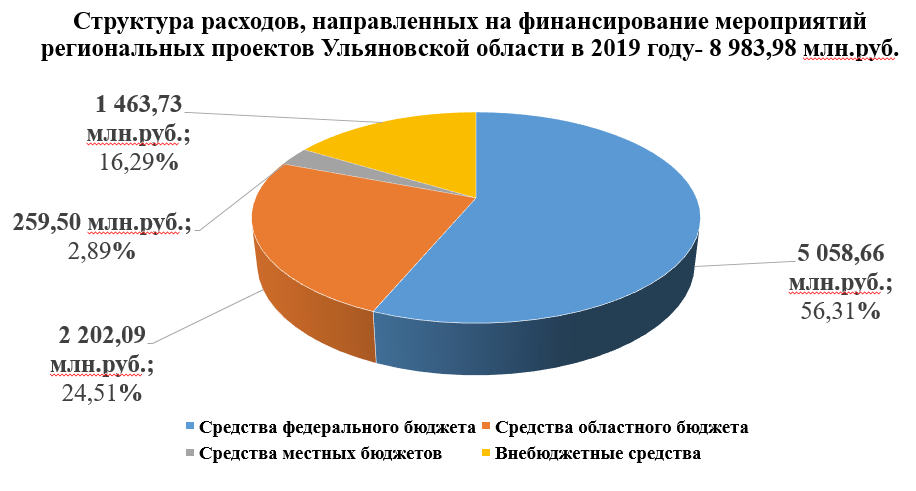 Рис.1Всего было заключено 2193 контракта (99,9 % от необходимого количества контрактов) на общую сумму 5 064, 2 млн. руб. (99,4 % от общей суммы средств, на которые необходимо заключить контракты). Не были заключены 2 государственных контракта в рамках реализации регионального проекта «Обеспечение устойчивого сокращения непригодного для проживания жилого фонда» национального проекта «Жильё и городская среда».  Этот проект реализуется с участием средств Государственной корпорации - Фонда содействия реформированию ЖКХ. Срок реализации проекта составляет два года. При этом, в письме Фонда содействия реформированию ЖКХ от 12.02.2020 №КЦ-/259 отмечено, что «обязательство по реализации мероприятий выполнено, а именно до 31.12.2019 года обеспечено заключение договоров, исполнение которых позволит обеспечить расселение 90.01% общей площади аварийного жилищного фонда этапа 2019-2020 (протокол Министерства строительства и жилищно-коммунального хозяйства РФ от 28.08.2019 №480-ПРМ-МЕ)». Данные государственные контракты планируется заключить и реализовать в 2020 году.Структура расходов в разрезе финансируемых национальных проектов, реализуемых на территории области в 2019 году представлена на рисунке 2 и в таблице 1.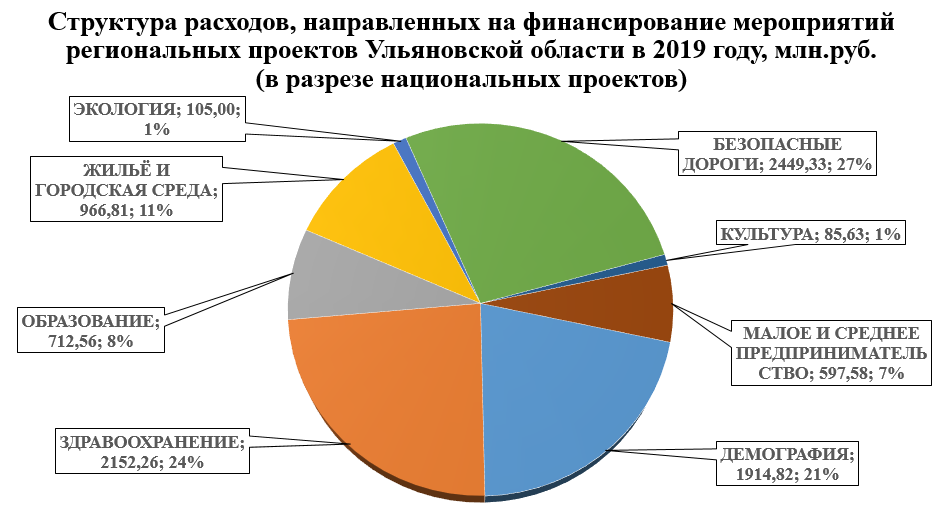 Рис. 2Расходы на реализацию национальных проектов на территории Ульяновской области в 2019 году.Таблица 1(млн. рублей)Неисполненные плановые назначения от общей суммы предусмотренных бюджетных ассигнований на реализацию национальных проектов составили 204,74 млн. руб., или 2,23%.Наибольшая сумма неисполненных назначений 101,3 млн рублей (49,47 % от общей суммы неосвоенных средств) сложилась по национальному проекту «Безопасные и качественные автомобильные дороги», в том числе: по региональному проекту «Безопасность дорожного движения» - 62,5 млн. рублей. Средства  не были профинансированы из областного бюджета.по региональному проекту «Дорожная сеть» - 38,8 млн. рублей.  На сумму  34,3 млн. рублей не были исполнены контракты  (АО «КТЦ «Металлконструкция»).  Работы были  завершены   в первом квартале 2020 года. На сумму 4,5 млн.рублей средства  не были профинансированы из областного бюджета.Не исполнены бюджетные назначения по национальному проекту «МСП и поддержка индивидуальной предпринимательской инициативы» в рамках реализации регионального проекта «Расширение доступа субъектов МСП к финансовой поддержке, в том числе к льготному финансированию» на сумму 50 млн. рублей.  В целях достижения установленного показателя по данному региональному проекту Постановлением Правительства Ульяновской области от 12.09.2019 №19/459-П были внесены изменения в государственную программу Ульяновской области «Развитие малого и среднего предпринимательства в Ульяновкой области» о выделении дополнительных средств в размере 50 млн. рублей Фонду. Однако, данная сумма  из областного бюджета не была профинансирована.Из финансируемых региональных проектов без привлечения федеральных средств, были реализованы следующие региональные проекты: 1.Обеспечение медицинских организаций системы здравоохранения квалифицированными кадрами (нацпроект «Здравоохранение»);2. Поддержка семей, имеющих детей (нацпроект «Образование»);3. Комплексная система обращения с ТКО (нацпроект «Экология»);4.Общесистемные меры развития дорожного хозяйства (нацпроект «Безопасные и качественные автомобильные дороги»);5.Творческие люди (нацпроект «Культура»);6. Расширение доступа субъектов МСП к финансовой поддержке, в том числе к льготному финансированию (нацпроект «Малое и среднее предпринимательство и поддержка предпринимательской инициативы»).Всего по национальным проектам, реализуемым на территории области в 2019 году были установлены 161 показатель и 142 результата. Выполнены все установленные показатели по национальным проектам: «Экология», «Цифровая экономика», «Культура». Количество установленных показателей и результатов отражено в таблице 2.Выполнение установленных показателей и результатов в разрезе национальных проектов, реализуемых на территории Ульяновской области в 2019 году.Таблица 2Не был достигнут 21 показатель из 161 по 11 региональным проектам (в рамках 7 национальных проектов), что составляет 13% от общего числа установленных показателей и 5 результатов из 142 по 5 национальным проектам, что составляет 3,5% от общего числа установленных результатов. В ходе экспертно-аналитического мероприятия Счётной палатой были направлены запросы руководителям тех региональных проектов, показатели которых не были достигнуты, с просьбой определить основные причины невыполнения. Нацпроект «Экология» В рамках мероприятий по реализации национального проекта фактическое исполнение расходов составило 105,0 млн.руб. (99,39% от плана) в том числе 55,5 млн. руб. – средства федерального бюджета, 8,0 млн. руб. – областного, 0,03 млн. руб. – средства местных бюджетов, 41,5 млн. руб. – внебюджетные средства.В рамках нацпроекта «Экология» на территории области в 2019 году реализовывались следующие региональные проекты:Сохранение лесовКомплексная система обращения с ТКОЧистая вода (нефинансируемый проект)Оздоровление Волги (нефинансируемый проект) Сохранение уникальных водных объектовСохранение биологического разнообразияУстановленные показатели и результаты региональных проектов в рамках национального проекта «Экология» достигнуты.Нацпроект «Цифровая экономика»	Нацпроект «Цифровая экономика» в 2019 году не финансировался.В рамках нацпроекта «Цифровая экономика» на территории области в 2019 году реализовывались следующие региональные проекты:Информационная инфраструктура (нефинансируемый проект)Информационная безопасность (нефинансируемый проект)Цифровые технологии (нефинансируемый проект)Цифровое государственное управление (нефинансируемый проект)Установленные показатели и результаты региональных проектов в рамках национального проекта «Цифровая экономика» достигнуты.Нацпроект «Культура»В раках мероприятий по реализации национального проекта фактическое исполнение расходов составило  85,6 млн.руб. (99,95% от плана) в том числе 48,8 млн. руб. – средства федерального бюджета, 33,3 млн. руб. – областного, 3,5 млн. руб. – средства местных бюджетов.В рамках нацпроекта «Культура» на территории области в 2019 году реализовывались следующие региональные проекты:Культурная средаТворческие людиЦифровая культураУстановленные показатели и результаты региональных проектов в рамках национального проекта «Культура» достигнуты.Нацпроект «Демография»В раках мероприятий по реализации национального проекта фактическое исполнение расходов составило  1914,8 млн. руб. (99,85% от плана) в том числе 1481,8 млн. руб. – средства федерального бюджета, 408,2 млн. руб. – областного, 24,9 млн. руб. – средства местных бюджетов.В рамках нацпроекта «Демография» на территории области в 2019 году реализовывались следующие региональные проекты:Финансовая поддержка семей при рождении детейСодействие занятости женщин – доступность дошкольного образования для детейСтаршее поколениеУкрепление общественного здоровья (нефинансируемый проект)Спорт - норма жизниВ рамках реализации регионального проект «Содействие занятости женщин – доступность дошкольного образования для детей» не был достигнут один результат: «Создание не менее 740 дополнительных мест, в том числе с обеспечением необходимых условий пребывания детей с ОВЗ и детей-инвалидов, в организациях, осуществляющих образовательную деятельность по образовательным программам дошкольного образования, для детей в возрасте до трех лет за счет средств федерального бюджета, бюджета Ульяновской области и местных бюджетов с учетом приоритетности региональной программы Ульяновской области».В соответствии с отчетом о ходе реализации регионального проекта «Содействие занятости женщин – доступность дошкольного образования для детей», результат не был достигнут в связи с тем, что детский сад на 120 мест с бассейном в с. Большой Чирклей Николаевского района Ульяновской области не был введён в эксплуатацию. Причины: некачественная подготовка проектно-сметной документации, в связи с этим экспертиза объекта строительства была проведена позже установленных сроков, что повлекло изменение даты заключения контракта. Строительство детского сада начато 3 сентября 2019 года.Не были выполнены следующие показатели:Региональный проект «Финансовая поддержка семей при рождении детей»:Коэффициенты рождаемости в возрастной группе 25-29 лет (число родившихся на 1000 женщин соответствующего возраста) Планируемое значение -  102,10 ед, фактическое значение - 97,30 ед., выполнение показателя - 95,30%;Коэффициенты рождаемости в возрастной группе 30-34 лет (число родившихся на 1000 женщин соответствующего возраста) Планируемое значение -  79,40 ед., фактическое значение - 75,50 ед., выполнение показателя - 95,09%;Суммарный коэффициент рождаемости Планируемое значение -  1,53, фактическое значение - 1,49, выполнение показателя - 97,20%.Согласно письму Министерства семейной, демографической политики и социального благополучия Ульяновской области №1204исх от 18.02.2020, причиной недостижения показателей является следующее: «В период с 2007 по 2017 годы в Ульяновской области были разработаны и введены новые меры социальной поддержки, направленные на повышение благосостояния семей с детьми в Ульяновской области. С 2011 года введён именной капитал «Семья», принят Закон «О некоторых мерах по улучшению демографической ситуации в Ульяновской области», многодетным семьям стали выделяться в собственность бесплатно земельные участки, и т.д. Поэтому в период с 2007 число родившихся росло вплоть до 2015 года, а затем началось его постепенное снижение. Параллельно с мерами по стимулированию рождаемости, становлению положительной демографической ситуации в период с 2007 по 2017 годы способствовало благоприятное сочетание группы факторов: демографического, экономического, социального, политического. Однако, в настоящее время, действие целого ряда факторов приняло противоположное направление, и, согласно данным Росстата демографический прогноз до 2035 года, в регионе прогнозируется ухудшение ситуации по суммарной рождаемости. Рождаемость, как число рождений в год, зависит от демографических и недемографических факторов и на самом верхнем уровне агрегации определяется численностью женщин в репродуктивном возрасте и суммарным коэффициентом рождаемости.»Региональный проект «Укрепление общественного здоровья»:Смертность мужчин в возрасте 16-59 лет (на 100 тысяч человек) Планируемое значение -  719,30 ед., фактическое значение - 762,7 ед, выполнение показателя - 94,31%Смертность женщин в возрасте 16-54 лет (на 100 тысяч человек) Планируемое значение -  228,1 ед., фактическое значение - 234,9 ед., выполнение показателя - 97,11%Согласно письму Министерства здравоохранения Ульяновской области №786вн от 18.02.2020, при достаточном охвате профилактическими медицинскими осмотрами, в том числе диспансеризацией остаются проблемными моменты качества ее проведения, что в частности связано с износом оборудования, поломкой оборудования, необходимостью пациентов ездить на часть обследований за пределы муниципального образования (маммография, УЗИ сосудов шеи), нехватка узких специалистов, направление к которым необходимо в рамках проведения 2 этапа диспансеризации при выявлении подозрений на то или иное заболевание. Показатели утверждены для каждого региона на уровне Министерством здравоохранения РФ и корректировке не подлежат». Обращаемость в медицинские организации по вопросам здорового образа жизни (тыс.чел.) Планируемое значение -  55,00, фактическое значение - 53,58, выполнение показателя - 97,42%.Согласно письму Министерства здравоохранения Ульяновской области №786вн от 18.02.2020, причиной является то, что «методика подсчета данного показателя была разработана Минздравом РФ намного позже его планирования (при планировании учитывались все обращения связанные с образом жизни (код Z) статистической формы отчетности №12, плановые значения были пересмотрены и фактически в отчете указаны обращения только с кодом Z72 согласно утвержденной методике. Министерством здравоохранения Ульяновской области проводится разъяснительная работа с медицинскими специалистами по корректному предоставлению данной статистической информации».Нацпроект «Здравоохранение»В раках мероприятий по реализации национального проекта фактическое исполнение расходов составило  2152,3 млн.руб. (99,32% от плана) в том числе 597,4 млн. руб. – средства федерального бюджета, 132,6 млн. руб. – областного, 1422,2 млн. руб. – внебюджетные средства.В рамках нацпроекта реализовывались следующие региональные проекты:Развитие первичной медико-санитарной помощиБорьба с сердечно-сосудистыми заболеваниямиБорьба с онкологическими заболеваниямиРазвитие детского здравоохранения, включая создание современной инфраструктуры оказания медицинской помощи детямОбеспечение медицинских организаций системы здравоохранения квалифицированными кадрамиСоздание единого цифрового контура в здравоохранении на основе единой государственной информационной системы здравоохранения (ЕГИСЗ)Развитие экспорта медицинских услуг (нефинансируемый проект)В рамках регионального проект «Борьба с сердечно-сосудистыми заболеваниями» не были достигнуты следующие показатели:Смертность населения Ульяновской области от острого нарушения мозгового кровообращения (чел. на 100 тыс. населения) Планируемое значение -  95,7, фактическое значение - 107,70, выполнение показателя - 88,86%Согласно письму Министерства здравоохранения Ульяновской области №786вн от 18.02.2020, «причиной является перегруженность сосудистых отделений в ГУЗ ЦК МСЧ и ГУЗ ЦГКБ, что не позволяет госпитализировать всех пациентов с инсультами в профильные стационары».Больничная летальность от инфаркта миокарда в Ульяновской области Планируемое значение -  15,20%, фактическое значение - 17,40%, выполнение показателя - 87,36%Согласно письму Министерства здравоохранения Ульяновской области №786вн от 18.02.2020, основной причиной являются «поздняя госпитализация. Причиной поздней госпитализации пациентов является низкая информированность населения о первых признаках инфаркта и недостаточная квалификация медицинских работников при оказании скорой медицинской помощи больным при остром коронарном синдроме, нарушения в организации кодирования причин смерти».Региональный проект «Развитие первичной медико-санитарной помощи»:Доля записей к врачу, совершенных гражданами без очного обращения в регистратуру медицинской организации Планируемое значение -  19,00%, фактическое значение - 6,01%, выполнение показателя - 31,63%.Согласно письму Министерства здравоохранения Ульяновской области №786вн от 18.02.2020, причиной является то, что «с января по октябрь 2019 года данные о записях на приём к врачу с использованием call-центра и регионального портала для записи на приём к врачу doctor73.ru не попадали в расчет показателя. В октябре 2019 года ситуация была исправлена разработчиками региональной медицинской информационной системы, но внести изменения на портал Министерством здравоохранения РФ не было разрешено».Нацпроект «Образование»В раках мероприятий по реализации национального проекта фактическое исполнение расходов составило  712,6 млн.руб.(100% от плана) в том числе 333,9 млн. руб. – средства федерального бюджета, 304,7 млн. руб. – областного, 74,0 млн. руб. – средства местных бюджетов.В рамках нацпроекта реализовывались следующие региональные проекты:Современная школаУспех каждого ребенкаПоддержка семей, имеющих детейЦифровая образовательная среда (нефинансируемый проект)Учитель будущего (нефинансируемый проект)Молодые профессионалы (нефинансируемый проект)Социальная активность (нефинансируемый проект)В рамках реализации регионального проекта «Цифровая образовательная среда» не был достигнут результат: «100% образовательных организаций, расположенных на территории Ульяновской области, реализующие основные и (или) дополнительные общеобразовательные программы, обновили информационное наполнение и функциональные возможности открытых и общедоступных информационных ресурсов».Федеральные электронные образовательные ресурсы, необходимые для достижения результата находятся в опытной эксплуатации. В соответствии с письмом Минпросвещения РФ от 23.12.2019 №МР-1641/02 достижение значения результата предлагается перенести на 2020 год.В рамках реализации регионального проекта «Цифровая образовательная среда» не были достигнуты следующие показатели:Доля обучающихся по программам общего образования и среднего профессионального образования, использующих федеральную информационно-сервисную платформу цифровой образовательной среды для "горизонтального" обучения и неформального образования, в общем числе обучающихся по указанным программамПланируемое значение -  1%, фактическое значение - 0%, выполнение показателя - 0%Доля педагогических работников общего образования, прошедших повышение квалификации в рамках периодической аттестации в цифровой форме с использованием информационного ресурса "одного окна" ("Современная цифровая образовательная среда в Российской Федерации"), в общем числе педагогических работников общего образованияПланируемое значение -  3%, фактическое значение - 0%, выполнение показателя - 0%По информации Министерства образования Ульяновской области, причина недостижения показателей заключается в том, что федеральные электронные образовательные ресурсы (АИС "Маркетплейс образовательного контента и услуг", ГИС «Современная цифровая образовательная среда») находятся в опытной экплуатации. В соответствии с письмом Минпросвещения РФ от 23.12.2019 №МР-1641/02 достижение значения показателей предлагается перенести на 2020 год. Нацпроект «Безопасные и качественные автомобильные дороги»В раках мероприятий по реализации национального проекта фактическое исполнение расходов составило  2449,3 млн.руб. (96,03% от плана) в том числе 1208,6 млн. руб. – средства федерального бюджета, 1109,3 млн. руб. – областного, 131,5 млн. руб. – средства местных бюджетов.В рамках нацпроекта «Безопасные и качественные автомобильные дороги» на территории области в 2019 году реализовывались следующие региональные проекты:Дорожная сеть Общесистемные меры развития дорожного хозяйства Безопасность дорожного движения (нефинансируемый проект). В рамках реализации регионального проекта «Дорожная сеть» не был достигнут результат: «Ульяновской областью не был разработан и представлен в Росавтодор согласованный региональный проект, актуализированный в том числе с учетом проведения оценки использования новых технологий и материалов за 2019 год». По информации ОГКУ «Департамент автомобильных дорог Ульяновской области» причиной невыполения является следующее: «по состоянию на 31.12.2018 данный показатель в паспорте регионального проекта «Дорожная сеть» был увеличен с 0,26% до 1,45%. В декабре была предусмотрена актуализация данного регионального проекта, в том числе с учетом проведения оценки использования новых технологий и материалов за 2019 год в ФКУ «Центрдорразвитие». Согласовать актуализированный проект не удалось, так как проект предусматривал ухудшение одного из целевых показателей регионального проекта, а именно «Доля автомобильных дорог федерального и регионального значения, работающих в режиме перегрузки».»В настоящее время паспорт проекта согласован всеми заинтересованными ведомствами в системе СОУ «Эталон» и находится на финальной стадии подписания в Федеральном дорожном агентстве. В рамках реализации регионального проекта «Безопасность дорожного движения» не был выполнен показатель:Количество погибших в дорожно-транспортных происшествиях на 100 тысяч населения Планируемое значение -  12,70 чел., фактическое значение - 14,00 чел., выполнение показателя - 90,7%.Согласно письму Министерства промышленности и транспорта Ульяновской области №458исх от 14.02.2020 причиной является в т.ч. «отсутствие федерального  софинансирования».Нацпроект «Жильё и городская среда»В рамках мероприятий по реализации национального проекта фактическое исполнение расходов составило  966,8 млн. руб.  (97,58% от плана) в том числе 839,3млн. руб. – средства федерального бюджета, 101,9 млн. руб. – областного, 25,6 млн. руб. – средства местных бюджетов.В рамках нацпроекта «Жильё и городская среда» на территории области в 2019 году реализовывались следующие региональные проекты:ЖильеФормирование комфортной городской средыОбеспечение устойчивого сокращения непригодного для проживания жилого фонда.В рамках реализации регионального проекта «Жильё» не был достигнут результат: «Обеспечен ввод жилья в Ульяновской области».Не были достигнуты следующие показатели:Увеличение объёма жилищного строительства (млн. м2) Планируемое значение -  1,09, фактическое значение - 1,02, выполнение показателя - 93,92%;Ввод жилья в рамках мероприятия по стимулированию программ развития жилищного строительства (млн. м2) Планируемое значение -  0,28, фактическое значение - 0,20, показателя 70,57%.Согласно письму Министерства строительства и архитектуры Ульяновской области №660вн от 14.02.2020, причины недостижения данных показателей и результатов следующие:1) Сокращение числа застройщиков, в связи вступлением изменений в с 214-ФЗ «Об участии в долевом строительстве многоквартирных домов и иных объектов недвижимости и о внесении изменений в некоторые законодательные акты российской федерации» с 01.07.2019 г.2) Увеличение числа проблемных объектов с 6 многоквартирных домов в 2018 году до 29 многоквартирных домов в 2019 году. Это вызвало, в том числе, перенос срока ввода в эксплуатацию 25 многоквартирных жилых домов общей площадью 70 тыс. кв. м. жилья с 2019 на 2020 год.Нацпроект «МСП и поддержка индивидуальной предпринимательской инициативы»В раках мероприятий по реализации национального проекта фактическое исполнение расходов составило  597,6 млн. руб. (90,72% от плана) в том числе 493,4 млн. руб. – средства федерального бюджета, 104,2 млн. руб. – областного бюджета.В рамках нацпроекта на территории области в 2019 году реализовывались следующие региональные проекты:Улучшение условий ведения предпринимательской деятельности (нефинансируемый проект)Расширение доступа субъектов МСП к финансовой поддержке, в том числе к льготному финансированиюАкселерация субъектов малого и среднего предпринимательстваСоздание системы поддержки фермеров и развитие сельской кооперацииПопуляризация предпринимательстваВ рамках реализации регионального проекта «Расширение доступа субъектов МСП к финансовой поддержке, в том числе к льготному финансированию» не был достигнут результат: «Проведение докапитализации региональной лизинговой компании».В рамках реализации регионального проекта «Улучшение условий ведения предпринимательской деятельности» не был достигнут следующий показатель:Количество занятых в сфере малого и среднего предпринимательства, включая индивидуальных предпринимателей, нарастающим итогом Планируемое значение -  0,149 млн. чел., фактическое значение - 0,147 млн. чел., выполнение показателя - 98,66%.В рамках реализации регионального проекта «Популяризация предпринимательства» не был достигнут следующий показатель: Численность занятых в сфере малого и среднего предпринимательства, включая индивидуальных предпринимателей.Планируемое значение - 149,00 тыс. чел., фактическое значение - 147,07 тыс. чел., выполнение показателя - 98,70%Счётная палата отмечает, что в двух региональных проектах - «Улучшение условий ведения предпринимательской деятельности» и «Популяризация предпринимательства» запланированы де факто абсолютно идентичные показатели. Согласно письма Министерства цифровой экономики и конкуренции Ульяновской области №402 исх от 17.02.2020, причиной этого является то, что «при формировании данного показателя в начале 2019 года   данные были взяты из Единого реестра субъектов малого и среднего предпринимательства, в число которых вошли организации не осуществляющие свою деятельность. Обновление Единого реестра субъектов малого и среднего предпринимательства произошло в августе 2019 года». В рамках реализации регионального проекта «Расширение доступа субъектов МСП к финансовым ресурсам» не был достигнут следующий показатель:Количество выдаваемых микрозаймов МФО субъектам МСП Планируемое значение -  325 ед., фактическое значение - 283 ед., выполнение показателя - 87,08%Согласно письму Министерства цифровой экономики и конкуренции Ульяновской области №402исх от 17.02.2020, причиной является следующее: «федеральных средств в 2019 году на реализацию данного проекта региону не доводилось, а расчёт стартового показателя в 325 микрозаймов был произведён Министерством экономического развития Российской Федерации на основании аналитических данных, представленных» микрокредитной компанией фонд «Фонд Развития и Финансирования предпринимательства» (далее - Фонд), в соответствии с которым общее количество выданных займов по состоянию на 01.04.2018 г. составляло 325 единиц, в том числе, 270 займов, предоставленных за счет субсидий, и 55 займов, предоставленных за счет заёмных средств АО «МСП-Банк».  В 2019 году срок кредита АО «МСП-Банк» закончился. В адрес Минэкономразвития РФ было направлено письмо (№ 73-ИОГВ-03-01\1488 исх. от 09.07.2019) с предложением скорректировать и установить базовое значение показателя «Количество выдаваемых микрозаймов МФО субъектам МСП» до 270 договоров.  Ответа не поступало.В целях исправления возникшей ситуации и достижения установленных показателей было принято решение о выделении дополнительных средств Фонду в размере 50 млн рублей, для этого были внесены соответствующие изменения в государственную программу Ульяновской области «Развитие малого и среднего предпринимательства в Ульяновской области», заключено соглашение о предоставлении данной субсидии Фонду, направлены платёжные поручения. Однако в итоге в 2019 году средства не были доведены.»Нацпроект «Международная кооперация и экспорт»В 2019 году	нацпроект «Международная кооперация и экспорт» являлся нефинансируемым проектом. В рамках нацпроекта «Международная кооперация и экспорт» на территории области в 2019 году реализовывались следующие региональные проекты:Промышленный экспортЭкспорт продукции АПКЭкспорт услугСистемные меры содействия международной кооперации и экспортаВ рамках регионального проекта «Экспорт продукции АПК Ульяновской области» не были выполнены следующие показатели:Объем экспорта продукции АПК (млрд. долл.) Планируемое значение - 0,022, фактическое значение - 0,0096, выполнение показателя - 43,64%;Объем экспорта зерновых Ульяновской области (млрд. долл.) Планируемое значение -  0,012, фактическое значение - 0,0064, выполнение показателя - 53,33%;Объем экспорта продукции пищевой и перерабатывающей промышленности Ульяновской области (млрд. долл.) Планируемое значение -  0,007, фактическое значение - 0,0031, выполнение показателя - 44,29%;Объем экспорта прочей продукции АПК Ульяновской области (млрд. долл.) Планируемое значение -  0,003, фактическое значение - 0,0001, выполнение показателя - 3,33%.Согласно письму Министерства агропромышленного комплекса и развития сельских территорий Ульяновской области №601 от 14.02.2020, причины недостижения показателей следующие:1.Торговля продукцией АПК в регионе ведётся через оптовых посредников, которые зарегистрированы в других регионах РФ.2. Прекращение деятельности основного зернотрейдера Ульяновской области ООО "Сельскохозяйственная производственная компания"(г. Ульяновск). 3. Изменения ценовой конъюнктуры – экспортные цены с учетом затрат на логистику в 2019 году были более низкими, чем цены, сложившиеся на внутреннем рынке.4. Отсутствие прямой бюджетной поддержки по проекту в 2019 году.В рамках проведения Экспертно-аналитического мероприятия было установлено, что в министерствах Ульяновской области не были проведены рабочие совещания с составлением протоколов, на которых бы подробно были проанализированы причины не достижения показателей и результатов региональных проектов в 2019 году.Согласно Плану деятельности Счётной палаты Ульяновской области, на 2020 год, планируется провести следующие мероприятия по контролю за исполнением национальных проектов:Национальный проект «Культура»•	Проверка областного государственного автономного учреждения культуры «Ульяновский театр кукол имени народной артистки СССР В.М. Леонтьевой - ремонтно-реставрационные работы, закупка оборудования (февраль-март).Национальный проект «Жильё и городская среда»•	Проверка законности и результативности использования средств, выделенных на строительство общеобразовательной организации на 1000 ученических мест в жилом микрорайоне «Искра» квартал «Б» в Ленинском районе города Ульяновска (май-июнь);•	Проверка законности и результативности использования средств выделенных на реализацию государственной программы «Формирование комфортной городской среды в Ульяновской области на 2018-2022 годы» - общественных территорий (набережные, центральные площади, парки и др.) муниципальных образований (июнь-август).Национальный проект «Безопасные и качественные автомобильные дороги»•	Проверка законности и результативности использования средств областного бюджета Ульяновской области, выделенных на реализацию государственной программы «Развитие транспортной системы Ульяновской области на 2014-2021 годы» (июнь-июль);Национальный проект «Экология»•	Проверка областного государственного бюджетного учреждения «Центр по обеспечению пожарной безопасности» - оснащение лесопожарной техникой и оборудованием для проведения комплекса мероприятий по охране лесов от пожара (июль-сентябрь).Национальный проект «Образование»•	Экспертно-аналитическое мероприятие «Приобретение и эффективность использования оборудования в образовательных учреждениях» - обновление материально-технической базы для формирования у обучающихся современных технологических и гуманитарных навыков (июнь-июль);•	Проверка законности и результативности использования средств, выделенных на строительство Детского сада на 280 мест в г. Барыш (сентябрь-октябрь).Национальный проект «Демография»•	Организация профессионального обучения и дополнительного профессионального обучения лиц предпенсионного возраста (ноябрь-декабрь).При формировании плана деятельности на 2020 год учтены предложения Комитетов Законодательного Собрания Ульяновской области, Правительства Ульяновской области, Прокуратуры Ульяновской области, УМВД России по Ульяновской области, Ульяновской межрайонной природоохранной прокуратуры.На основании вышеизложенного Счётная палата предлагает:Правительству Ульяновской области – кураторам национальных (региональных) проектов, реализуемых на территории Ульяновской областиУстановить контроль за своевременным размещением информации   о ходе реализации региональных проектов на территории Ульяновской области   в информационной системе «Электронный бюджет».Установить максимально жесткий контроль за соблюдением установленных сроков реализации мероприятий региональных проектов.Осуществлять постоянное взаимодействие с федеральными проектными офисами с целью принятия управленческих решений по определению возможных корректирующих воздействий и возможной корректировке целевых показателей. Министру цифровой экономики и конкуренции Ульяновской области: В течении 2020 года подготовить предложения по корректировке идентичных показателей, запланированных в двух региональных проектах национального проекта «МСП и поддержка индивидуальной предпринимательской инициативы»: - по региональному проекту «Улучшение условий ведения предпринимательской деятельности» показатель «Количество занятых в сфере малого и среднего предпринимательства, включая индивидуальных предпринимателей»;- по региональному проекту «Популяризация предпринимательства» показатель «Численность занятых в сфере малого и среднего предпринимательства, включая индивидуальных предпринимателей». Министру агропромышленного комплекса и развития сельских территорий Ульяновской области:Провести работу по корректировке среднесрочных плановых мероприятий с целью обеспечить выполнение показателей по объему экспорта продукции АПК Ульяновской области, установленных в региональном проекте «Экспорт продукции АПК Ульяновской области».Заместитель Председателя  Счетной палаты Ульяновской области                                       Н.В. ГорячкинаНацпроектПлан Факт%Исполнено к плану Не исполнено плановых назначений 1.БЕЗОПАСНЫЕ И КАЧЕСТВЕННЫЕ АВТОМОБИЛЬНЫЕ ДОРОГИ2 550,612 449,3396,03101,282.МСП И ПОДДЕРЖКА ПРЕДПРИНИМАТЕЛЬСКОЙ ИНИЦИАТИВЫ658,72597,5890,7261,143.ЖИЛЬЁ И ГОРОДСКАЯ СРЕДА990,83966,8197,5824,024.ЗДРАВООХРАНЕНИЕ2 166,982 152,2699,3214,725.ДЕМОГРАФИЯ1 917,711 914,8299,852,896.ЭКОЛОГИЯ105,65105,0099,390,647.КУЛЬТУРА85,6885,6399,950,058.ОБРАЗОВАНИЕ712,56712,5699,990,001ИТОГО9 188,728 983,9897,77204,74Национальный проектКоличество установл.показателейКоличествонедостигн.показателейКоличествоустановл.результатовКоличество недостигн.результатовДЕМОГРАФИЯ246221ЗДРАВООХРАНЕНИЕ423250ОБРАЗОВАНИЕ172141ЖИЛЬЁ И ГОРОДСКАЯ СРЕДА152101ЭКОЛОГИЯ110110БЕЗОПАСНЫЕ ДОРОГИ131111ЦИФРОВАЯ ЭКОНОМИКА60110КУЛЬТУРА80110МАЛОЕ И СРЕДНЕЕ ПРЕДПРИНИМАТЕЛЬСТВО153171МЕЖДУНАРОДНАЯ КООПЕРАЦИЯ И ЭКСПОРТ104100ИТОГО161211425